NameVarsha BhardwajVarsha BhardwajVarsha BhardwajVarsha BhardwajVarsha BhardwajVarsha Bhardwaj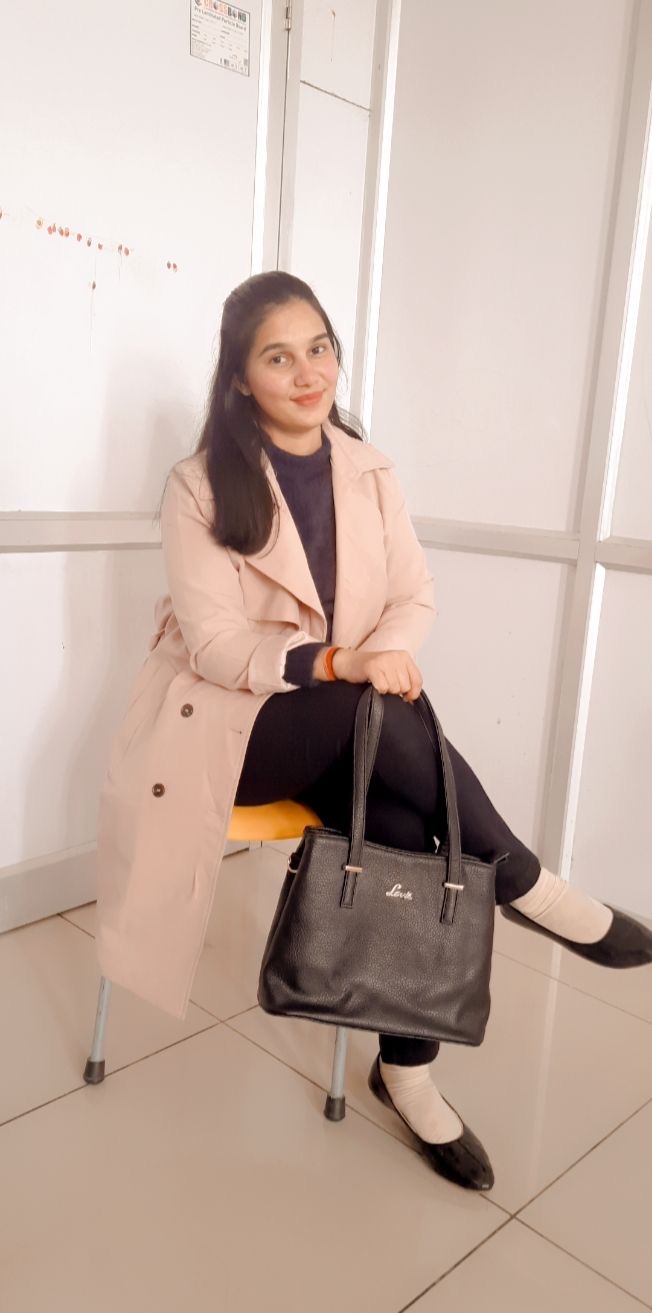 DesignationAssistant ProfessorAssistant ProfessorAssistant ProfessorAssistant ProfessorAssistant ProfessorAssistant ProfessorDepartmentCommerce Commerce Commerce Commerce Commerce Commerce QualificationMCom, NET, JRFMCom, NET, JRFMCom, NET, JRFMCom, NET, JRFMCom, NET, JRFMCom, NET, JRFResearch Experience (in years)TotalTotalTotalTeaching4 monthsTeaching4 monthsTeaching4 monthsResearchResearchContact Details:E-mail- varshabhardwaj9292@gmail.comE-mail- varshabhardwaj9292@gmail.comE-mail- varshabhardwaj9292@gmail.comE-mail- varshabhardwaj9292@gmail.comE-mail- varshabhardwaj9292@gmail.com       Mobile/Phone- 8929299699       Mobile/Phone- 8929299699       Mobile/Phone- 8929299699Books/Chapters Published11111111Research PublicationsInternational JournalsInternational JournalsNational JournalsNational JournalsInternational ConferencesInternational ConferencesInternational ConferencesNational ConferencesResearch Publications223331Research Guidance Research Guidance Ph.D.Ph.D.MastersMastersMastersResearch ProjectsResearch ProjectsCompletedCompletedInprogressInprogressInprogressConsultancy ProjectsConsultancy ProjectsCompletedCompletedInprogressInprogressInprogressSeminar/Conference/STTPsSeminar/Conference/STTPsAttendedAttended9Organized Organized Organized Professional AffiliationsProfessional AffiliationsAwards/ Fellowships etc.Awards/ Fellowships etc.Junior Research Fellowship(JRF)Junior Research Fellowship(JRF)Junior Research Fellowship(JRF)Junior Research Fellowship(JRF)Junior Research Fellowship(JRF)Junior Research Fellowship(JRF)Junior Research Fellowship(JRF)